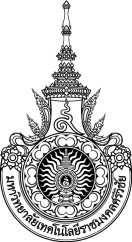 หน่วยงาน คณะบริหารธุรกิจ งานพัฒนานักศึกษาและศิษย์เก่าสัมพันธ์งานทหาร(เกณฑ์ทหาร)	มีหน้าที่ดูแลและเป็นหน่วยงานกลางสำหรับการอำนวยความสะดวกในการดำเนินการเกี่ยวกับเอกสารการขอผ่อนผันเข้ารับการคัดเลือกเข้ารับราชการทหารกองประจำการในคราวที่มีคนพอ (เกณฑ์ทหาร) และประสานงานกับหน่วยงานเกี่ยวข้องในการขอผ่อนผันการเกณฑ์ทหารฯวัตถุประสงค์1. เพื่ออำนวยความสะดวกในการดำเนินการผ่อนผันการเกณฑ์ทหาร2. เพื่อมุ่งปฏิบัติงานเป็นไปในทิศทางเดียวกัน กับการดำเนินงานกิจกรรมนักศึกษาเป้าหมาย1. เชิงปริมาณ1.1 สนับสนุนการให้ความสะดวก และมีประสิทธิภาพในการทำงาน1.2 บริหารและจัดระบบการทำงานให้มีความถูกต้อง รวดเร็ว และมีประสิทธิภาพ2. เชิงคุณภาพ2.1 นักศึกษา คณะบริหารธุรกิจ ได้รับความสะดวกในการปฏิบัติในการส่งเอกสารผ่อนผันทหารฯ2.2 มีระบบการบริหารจัดการในการทำงานกลุ่มเป้าหมายนักศึกษา คณะบริหารธุรกิจ มหาวิทยาลัยเทคโนโลยีราชมงคลศรีวิชัยงานทหาร(เกณฑ์ทหารกระบวนการดำเนินงานการขอผ่อนผันการตรวจเลือกเข้ารับราชการทหารกองประจำการ(เกณฑ์ทหาร)ภาคผนวก (ถ้ามี)	ไม่มี								        ปรับปรุงเมื่อ 31/3/2564หน่วยงาน คณะบริหารธุรกิจ งานพัฒนานักศึกษางานวินัยนักศึกษา	มีหน้าที่สอบสวนวินัยนักศึกษาตามข้อบังคับมหาวิทยาลัยเทคโนโลยีราชมงคลศรีวิชัย  ว่าด้วยวินัยนักศึกษา ซึ่งมีลักษณะที่เกี่ยวกับการพิจารณาค้นหา วิเคราะห์ เสนอความเห็น สรุปรายงาน ควบคุมตรวจสอบการดำ เนินงานต่างๆ ในหลายด้านเช่น งานระเบียบ งานรวบรวมข้อมูล ดำเนินการต่างๆ ในการประชุม ท ารายงานการประชุม แจ้งมติที่ประชุมและอื่นๆติดต่อ ประสานงานกับบุคคลหรือหน่วยงานต่างๆ ทั้งภายในและภายนอก ติดตามผลการปฏิบัติงานตามมติที่ประชุม หรือคาสั่งของผู้บริหารรวมทั้งปฏิบัติหน้าที่อื่นที่เกี่ยวข้อง และตามที่ได้รับมอบหมายวัตถุประสงค์1. เพื่อช่วยให้นักศึกษามีความรู้และตระหนักในกฎระเบียบ ของสถาบันตลอดจนวัฒนธรรมประเพณีที่เป็นแนวทางในการปฏิบัติตนของสังคมส่วนรวม2.  เพื่อส่งเสริมให้นักศึกษาพัฒนาตนเอง โดยเฉพาะลักษณะที่เกี่ยวกับพฤติกรรม3.  เพื่อส่งเสริมให้นักศึกษามีความรับผิดชอบ พัฒนาตนเองให้เป็นผู้มีวินัยในตนเอง เป็นพลเมืองที่ดี และมีส่วนร่วม เสริมสร้างและจรรโลงความเป็นระเบียบวินัยของสังคมเป้าหมาย1. เชิงปริมาณ1.1 นักศึกษาร้อยละ 80  มีความรู้ความตระหนักในกฏระเบียบของมหาวิทยาลัย2. เชิงคุณภาพ2.1 นักศึกษามีความตระหนักและให้ความสำคัญเกี่ยวกับระเบียบวินัย และคุณธรรมจริยธรรม2.2 นักศึกษามีความพึงพอใจในการให้บริการกลุ่มเป้าหมาย	นักศึกษาทุกชั้นปีของคณะบริหารธุรกิจ มหาวิทยาลัยเทคโนโลยีราชมงคลศรีวิชัยการดำเนินงานกรณีนักศึกษาทำผิดระเบียบหรือข้อบังคับของมหาวิทยาลัยภาคผนวก (ถ้ามี)   ไม่มี                                                                       ปรับปรุงเมื่อ 31/3/2564ที่ผังกระบวนการ/กระบวนการรายละเอียดงานระยะเวลาผู้รับผิดชอบ1.วิธีปฏิบัติ1. ประชาสัมพันธ์ เรื่อง การขอผ่อนผัน การตรวจเลือกเข้ารับราชการทหารกอง ประจำการการ (เกณฑ์ทหาร)    1.1 จัดทำประกาศประชาสัมพันธ์ให้ นศ.ทราบผ่านทางเพจเฟสบุ๊ก คณะบริหารธุรกิจ มทร.ศรีวิชัย,เพจเฟสบุ๊ค สโมสรนักศึกษา คณะบริหารธุรกิจ มทร.ศรีวิชัย,กลุ่มเฟสบุ๊กคณะบริหารธุรกิจ มทร.ศรีวิชัย   1.2 ทำบันทึกแจ้งสาขาทราบ และประชาสัมพันธ์ ผ่านทางกลุ่มเฟสบุ๊ก  สาขา ทุกสาขา   1.3 ติดประกาศตามบอร์ดประชาสัมพันธ์   1.4 หลักฐานที่ใช้ประกอบการพิจารณาการตรวจเลือกเกณฑ์ทหาร       1. สำเนาใบสำคัญทหารกองเกิน (สด.9)       2. สำเนาหมายเรียกเข้ารับราชการทหาร (สด.35)      3. สำเนาบัตรประจำตัวนักศึกษา      4. สำเนาบัตรประจำตัวประชาชน      5. สำเนาทะเบียนบ้าน      6. หนังสือรับรองการเป็นนักศึกษา2. รับคำร้องขอผ่อนผันทหารฯ   2.1 จนท.ตรวจสอบเอกสารความเรียบร้อย ครบถ้วนสมบูรณ์ของการกรอกข้อมูลในแบบคำร้องขอผ่อนผันฯ   2.2 ตรวจสอบแบบคำร้องขอผ่อนผันและหลักฐานแนบ      2.2.1 ครบ      2.2.2 ไม่ครบ3. จัดทำหนังสือขอผ่อนผันฯ   3.1 ทำบัญชีรายชื่อ บัญชีหน้างบ หนังสือนำ (ขอผ่อนผันการเกณฑ์ทหาร)4. ลงนามรับรองบัญชีรายชื่อนักศึกษา   4.1 ทำบัญชีรายชื่อทหารกองหนุน (สด.45)5. ประกาศรายชื่อนักศึกษา และส่งสำเนาหนังสือขอผ่อนผันฯไปยังที่ว่าการอำเภอที่นักศึกษาสังกัด6.สรุปสถิติการใช้บริการ7.ประเมินผลการให้บริการ    จัดทำแบบประเมินแจกแบบประเมินสรุปผลการประเมินนำมาประเมินไปวางแผนดำเนินการในปีการศึกษาต่อไปจนท.งานพัฒนานักศึกษา และวินัย2.วิธีปฏิบัติ1. ประชาสัมพันธ์ เรื่อง การขอผ่อนผัน การตรวจเลือกเข้ารับราชการทหารกอง ประจำการการ (เกณฑ์ทหาร)    1.1 จัดทำประกาศประชาสัมพันธ์ให้ นศ.ทราบผ่านทางเพจเฟสบุ๊ก คณะบริหารธุรกิจ มทร.ศรีวิชัย,เพจเฟสบุ๊ค สโมสรนักศึกษา คณะบริหารธุรกิจ มทร.ศรีวิชัย,กลุ่มเฟสบุ๊กคณะบริหารธุรกิจ มทร.ศรีวิชัย   1.2 ทำบันทึกแจ้งสาขาทราบ และประชาสัมพันธ์ ผ่านทางกลุ่มเฟสบุ๊ก  สาขา ทุกสาขา   1.3 ติดประกาศตามบอร์ดประชาสัมพันธ์   1.4 หลักฐานที่ใช้ประกอบการพิจารณาการตรวจเลือกเกณฑ์ทหาร       1. สำเนาใบสำคัญทหารกองเกิน (สด.9)       2. สำเนาหมายเรียกเข้ารับราชการทหาร (สด.35)      3. สำเนาบัตรประจำตัวนักศึกษา      4. สำเนาบัตรประจำตัวประชาชน      5. สำเนาทะเบียนบ้าน      6. หนังสือรับรองการเป็นนักศึกษา2. รับคำร้องขอผ่อนผันทหารฯ   2.1 จนท.ตรวจสอบเอกสารความเรียบร้อย ครบถ้วนสมบูรณ์ของการกรอกข้อมูลในแบบคำร้องขอผ่อนผันฯ   2.2 ตรวจสอบแบบคำร้องขอผ่อนผันและหลักฐานแนบ      2.2.1 ครบ      2.2.2 ไม่ครบ3. จัดทำหนังสือขอผ่อนผันฯ   3.1 ทำบัญชีรายชื่อ บัญชีหน้างบ หนังสือนำ (ขอผ่อนผันการเกณฑ์ทหาร)4. ลงนามรับรองบัญชีรายชื่อนักศึกษา   4.1 ทำบัญชีรายชื่อทหารกองหนุน (สด.45)5. ประกาศรายชื่อนักศึกษา และส่งสำเนาหนังสือขอผ่อนผันฯไปยังที่ว่าการอำเภอที่นักศึกษาสังกัด6.สรุปสถิติการใช้บริการ7.ประเมินผลการให้บริการ    จัดทำแบบประเมินแจกแบบประเมินสรุปผลการประเมินนำมาประเมินไปวางแผนดำเนินการในปีการศึกษาต่อไป15 นาทีจนท.งานพัฒนานักศึกษา และวินัย3.วิธีปฏิบัติ1. ประชาสัมพันธ์ เรื่อง การขอผ่อนผัน การตรวจเลือกเข้ารับราชการทหารกอง ประจำการการ (เกณฑ์ทหาร)    1.1 จัดทำประกาศประชาสัมพันธ์ให้ นศ.ทราบผ่านทางเพจเฟสบุ๊ก คณะบริหารธุรกิจ มทร.ศรีวิชัย,เพจเฟสบุ๊ค สโมสรนักศึกษา คณะบริหารธุรกิจ มทร.ศรีวิชัย,กลุ่มเฟสบุ๊กคณะบริหารธุรกิจ มทร.ศรีวิชัย   1.2 ทำบันทึกแจ้งสาขาทราบ และประชาสัมพันธ์ ผ่านทางกลุ่มเฟสบุ๊ก  สาขา ทุกสาขา   1.3 ติดประกาศตามบอร์ดประชาสัมพันธ์   1.4 หลักฐานที่ใช้ประกอบการพิจารณาการตรวจเลือกเกณฑ์ทหาร       1. สำเนาใบสำคัญทหารกองเกิน (สด.9)       2. สำเนาหมายเรียกเข้ารับราชการทหาร (สด.35)      3. สำเนาบัตรประจำตัวนักศึกษา      4. สำเนาบัตรประจำตัวประชาชน      5. สำเนาทะเบียนบ้าน      6. หนังสือรับรองการเป็นนักศึกษา2. รับคำร้องขอผ่อนผันทหารฯ   2.1 จนท.ตรวจสอบเอกสารความเรียบร้อย ครบถ้วนสมบูรณ์ของการกรอกข้อมูลในแบบคำร้องขอผ่อนผันฯ   2.2 ตรวจสอบแบบคำร้องขอผ่อนผันและหลักฐานแนบ      2.2.1 ครบ      2.2.2 ไม่ครบ3. จัดทำหนังสือขอผ่อนผันฯ   3.1 ทำบัญชีรายชื่อ บัญชีหน้างบ หนังสือนำ (ขอผ่อนผันการเกณฑ์ทหาร)4. ลงนามรับรองบัญชีรายชื่อนักศึกษา   4.1 ทำบัญชีรายชื่อทหารกองหนุน (สด.45)5. ประกาศรายชื่อนักศึกษา และส่งสำเนาหนังสือขอผ่อนผันฯไปยังที่ว่าการอำเภอที่นักศึกษาสังกัด6.สรุปสถิติการใช้บริการ7.ประเมินผลการให้บริการ    จัดทำแบบประเมินแจกแบบประเมินสรุปผลการประเมินนำมาประเมินไปวางแผนดำเนินการในปีการศึกษาต่อไป3 นาที/ชุดจนท.งานพัฒนานักศึกษา และวินัย4.วิธีปฏิบัติ1. ประชาสัมพันธ์ เรื่อง การขอผ่อนผัน การตรวจเลือกเข้ารับราชการทหารกอง ประจำการการ (เกณฑ์ทหาร)    1.1 จัดทำประกาศประชาสัมพันธ์ให้ นศ.ทราบผ่านทางเพจเฟสบุ๊ก คณะบริหารธุรกิจ มทร.ศรีวิชัย,เพจเฟสบุ๊ค สโมสรนักศึกษา คณะบริหารธุรกิจ มทร.ศรีวิชัย,กลุ่มเฟสบุ๊กคณะบริหารธุรกิจ มทร.ศรีวิชัย   1.2 ทำบันทึกแจ้งสาขาทราบ และประชาสัมพันธ์ ผ่านทางกลุ่มเฟสบุ๊ก  สาขา ทุกสาขา   1.3 ติดประกาศตามบอร์ดประชาสัมพันธ์   1.4 หลักฐานที่ใช้ประกอบการพิจารณาการตรวจเลือกเกณฑ์ทหาร       1. สำเนาใบสำคัญทหารกองเกิน (สด.9)       2. สำเนาหมายเรียกเข้ารับราชการทหาร (สด.35)      3. สำเนาบัตรประจำตัวนักศึกษา      4. สำเนาบัตรประจำตัวประชาชน      5. สำเนาทะเบียนบ้าน      6. หนังสือรับรองการเป็นนักศึกษา2. รับคำร้องขอผ่อนผันทหารฯ   2.1 จนท.ตรวจสอบเอกสารความเรียบร้อย ครบถ้วนสมบูรณ์ของการกรอกข้อมูลในแบบคำร้องขอผ่อนผันฯ   2.2 ตรวจสอบแบบคำร้องขอผ่อนผันและหลักฐานแนบ      2.2.1 ครบ      2.2.2 ไม่ครบ3. จัดทำหนังสือขอผ่อนผันฯ   3.1 ทำบัญชีรายชื่อ บัญชีหน้างบ หนังสือนำ (ขอผ่อนผันการเกณฑ์ทหาร)4. ลงนามรับรองบัญชีรายชื่อนักศึกษา   4.1 ทำบัญชีรายชื่อทหารกองหนุน (สด.45)5. ประกาศรายชื่อนักศึกษา และส่งสำเนาหนังสือขอผ่อนผันฯไปยังที่ว่าการอำเภอที่นักศึกษาสังกัด6.สรุปสถิติการใช้บริการ7.ประเมินผลการให้บริการ    จัดทำแบบประเมินแจกแบบประเมินสรุปผลการประเมินนำมาประเมินไปวางแผนดำเนินการในปีการศึกษาต่อไป3 นาที/ชุดจนท.งานพัฒนานักศึกษา และวินัย5.วิธีปฏิบัติ1. ประชาสัมพันธ์ เรื่อง การขอผ่อนผัน การตรวจเลือกเข้ารับราชการทหารกอง ประจำการการ (เกณฑ์ทหาร)    1.1 จัดทำประกาศประชาสัมพันธ์ให้ นศ.ทราบผ่านทางเพจเฟสบุ๊ก คณะบริหารธุรกิจ มทร.ศรีวิชัย,เพจเฟสบุ๊ค สโมสรนักศึกษา คณะบริหารธุรกิจ มทร.ศรีวิชัย,กลุ่มเฟสบุ๊กคณะบริหารธุรกิจ มทร.ศรีวิชัย   1.2 ทำบันทึกแจ้งสาขาทราบ และประชาสัมพันธ์ ผ่านทางกลุ่มเฟสบุ๊ก  สาขา ทุกสาขา   1.3 ติดประกาศตามบอร์ดประชาสัมพันธ์   1.4 หลักฐานที่ใช้ประกอบการพิจารณาการตรวจเลือกเกณฑ์ทหาร       1. สำเนาใบสำคัญทหารกองเกิน (สด.9)       2. สำเนาหมายเรียกเข้ารับราชการทหาร (สด.35)      3. สำเนาบัตรประจำตัวนักศึกษา      4. สำเนาบัตรประจำตัวประชาชน      5. สำเนาทะเบียนบ้าน      6. หนังสือรับรองการเป็นนักศึกษา2. รับคำร้องขอผ่อนผันทหารฯ   2.1 จนท.ตรวจสอบเอกสารความเรียบร้อย ครบถ้วนสมบูรณ์ของการกรอกข้อมูลในแบบคำร้องขอผ่อนผันฯ   2.2 ตรวจสอบแบบคำร้องขอผ่อนผันและหลักฐานแนบ      2.2.1 ครบ      2.2.2 ไม่ครบ3. จัดทำหนังสือขอผ่อนผันฯ   3.1 ทำบัญชีรายชื่อ บัญชีหน้างบ หนังสือนำ (ขอผ่อนผันการเกณฑ์ทหาร)4. ลงนามรับรองบัญชีรายชื่อนักศึกษา   4.1 ทำบัญชีรายชื่อทหารกองหนุน (สด.45)5. ประกาศรายชื่อนักศึกษา และส่งสำเนาหนังสือขอผ่อนผันฯไปยังที่ว่าการอำเภอที่นักศึกษาสังกัด6.สรุปสถิติการใช้บริการ7.ประเมินผลการให้บริการ    จัดทำแบบประเมินแจกแบบประเมินสรุปผลการประเมินนำมาประเมินไปวางแผนดำเนินการในปีการศึกษาต่อไป7 วันจนท.งานพัฒนานักศึกษา และวินัย6.วิธีปฏิบัติ1. ประชาสัมพันธ์ เรื่อง การขอผ่อนผัน การตรวจเลือกเข้ารับราชการทหารกอง ประจำการการ (เกณฑ์ทหาร)    1.1 จัดทำประกาศประชาสัมพันธ์ให้ นศ.ทราบผ่านทางเพจเฟสบุ๊ก คณะบริหารธุรกิจ มทร.ศรีวิชัย,เพจเฟสบุ๊ค สโมสรนักศึกษา คณะบริหารธุรกิจ มทร.ศรีวิชัย,กลุ่มเฟสบุ๊กคณะบริหารธุรกิจ มทร.ศรีวิชัย   1.2 ทำบันทึกแจ้งสาขาทราบ และประชาสัมพันธ์ ผ่านทางกลุ่มเฟสบุ๊ก  สาขา ทุกสาขา   1.3 ติดประกาศตามบอร์ดประชาสัมพันธ์   1.4 หลักฐานที่ใช้ประกอบการพิจารณาการตรวจเลือกเกณฑ์ทหาร       1. สำเนาใบสำคัญทหารกองเกิน (สด.9)       2. สำเนาหมายเรียกเข้ารับราชการทหาร (สด.35)      3. สำเนาบัตรประจำตัวนักศึกษา      4. สำเนาบัตรประจำตัวประชาชน      5. สำเนาทะเบียนบ้าน      6. หนังสือรับรองการเป็นนักศึกษา2. รับคำร้องขอผ่อนผันทหารฯ   2.1 จนท.ตรวจสอบเอกสารความเรียบร้อย ครบถ้วนสมบูรณ์ของการกรอกข้อมูลในแบบคำร้องขอผ่อนผันฯ   2.2 ตรวจสอบแบบคำร้องขอผ่อนผันและหลักฐานแนบ      2.2.1 ครบ      2.2.2 ไม่ครบ3. จัดทำหนังสือขอผ่อนผันฯ   3.1 ทำบัญชีรายชื่อ บัญชีหน้างบ หนังสือนำ (ขอผ่อนผันการเกณฑ์ทหาร)4. ลงนามรับรองบัญชีรายชื่อนักศึกษา   4.1 ทำบัญชีรายชื่อทหารกองหนุน (สด.45)5. ประกาศรายชื่อนักศึกษา และส่งสำเนาหนังสือขอผ่อนผันฯไปยังที่ว่าการอำเภอที่นักศึกษาสังกัด6.สรุปสถิติการใช้บริการ7.ประเมินผลการให้บริการ    จัดทำแบบประเมินแจกแบบประเมินสรุปผลการประเมินนำมาประเมินไปวางแผนดำเนินการในปีการศึกษาต่อไป1 วันรองคณบดีงานพัฒนานักศึกษา/คณบดี7.วิธีปฏิบัติ1. ประชาสัมพันธ์ เรื่อง การขอผ่อนผัน การตรวจเลือกเข้ารับราชการทหารกอง ประจำการการ (เกณฑ์ทหาร)    1.1 จัดทำประกาศประชาสัมพันธ์ให้ นศ.ทราบผ่านทางเพจเฟสบุ๊ก คณะบริหารธุรกิจ มทร.ศรีวิชัย,เพจเฟสบุ๊ค สโมสรนักศึกษา คณะบริหารธุรกิจ มทร.ศรีวิชัย,กลุ่มเฟสบุ๊กคณะบริหารธุรกิจ มทร.ศรีวิชัย   1.2 ทำบันทึกแจ้งสาขาทราบ และประชาสัมพันธ์ ผ่านทางกลุ่มเฟสบุ๊ก  สาขา ทุกสาขา   1.3 ติดประกาศตามบอร์ดประชาสัมพันธ์   1.4 หลักฐานที่ใช้ประกอบการพิจารณาการตรวจเลือกเกณฑ์ทหาร       1. สำเนาใบสำคัญทหารกองเกิน (สด.9)       2. สำเนาหมายเรียกเข้ารับราชการทหาร (สด.35)      3. สำเนาบัตรประจำตัวนักศึกษา      4. สำเนาบัตรประจำตัวประชาชน      5. สำเนาทะเบียนบ้าน      6. หนังสือรับรองการเป็นนักศึกษา2. รับคำร้องขอผ่อนผันทหารฯ   2.1 จนท.ตรวจสอบเอกสารความเรียบร้อย ครบถ้วนสมบูรณ์ของการกรอกข้อมูลในแบบคำร้องขอผ่อนผันฯ   2.2 ตรวจสอบแบบคำร้องขอผ่อนผันและหลักฐานแนบ      2.2.1 ครบ      2.2.2 ไม่ครบ3. จัดทำหนังสือขอผ่อนผันฯ   3.1 ทำบัญชีรายชื่อ บัญชีหน้างบ หนังสือนำ (ขอผ่อนผันการเกณฑ์ทหาร)4. ลงนามรับรองบัญชีรายชื่อนักศึกษา   4.1 ทำบัญชีรายชื่อทหารกองหนุน (สด.45)5. ประกาศรายชื่อนักศึกษา และส่งสำเนาหนังสือขอผ่อนผันฯไปยังที่ว่าการอำเภอที่นักศึกษาสังกัด6.สรุปสถิติการใช้บริการ7.ประเมินผลการให้บริการ    จัดทำแบบประเมินแจกแบบประเมินสรุปผลการประเมินนำมาประเมินไปวางแผนดำเนินการในปีการศึกษาต่อไป7 วันจนท.กองพัฒนานักศึกษา/ผอ.กองพัฒฯ/อธิการบดี8.วิธีปฏิบัติ1. ประชาสัมพันธ์ เรื่อง การขอผ่อนผัน การตรวจเลือกเข้ารับราชการทหารกอง ประจำการการ (เกณฑ์ทหาร)    1.1 จัดทำประกาศประชาสัมพันธ์ให้ นศ.ทราบผ่านทางเพจเฟสบุ๊ก คณะบริหารธุรกิจ มทร.ศรีวิชัย,เพจเฟสบุ๊ค สโมสรนักศึกษา คณะบริหารธุรกิจ มทร.ศรีวิชัย,กลุ่มเฟสบุ๊กคณะบริหารธุรกิจ มทร.ศรีวิชัย   1.2 ทำบันทึกแจ้งสาขาทราบ และประชาสัมพันธ์ ผ่านทางกลุ่มเฟสบุ๊ก  สาขา ทุกสาขา   1.3 ติดประกาศตามบอร์ดประชาสัมพันธ์   1.4 หลักฐานที่ใช้ประกอบการพิจารณาการตรวจเลือกเกณฑ์ทหาร       1. สำเนาใบสำคัญทหารกองเกิน (สด.9)       2. สำเนาหมายเรียกเข้ารับราชการทหาร (สด.35)      3. สำเนาบัตรประจำตัวนักศึกษา      4. สำเนาบัตรประจำตัวประชาชน      5. สำเนาทะเบียนบ้าน      6. หนังสือรับรองการเป็นนักศึกษา2. รับคำร้องขอผ่อนผันทหารฯ   2.1 จนท.ตรวจสอบเอกสารความเรียบร้อย ครบถ้วนสมบูรณ์ของการกรอกข้อมูลในแบบคำร้องขอผ่อนผันฯ   2.2 ตรวจสอบแบบคำร้องขอผ่อนผันและหลักฐานแนบ      2.2.1 ครบ      2.2.2 ไม่ครบ3. จัดทำหนังสือขอผ่อนผันฯ   3.1 ทำบัญชีรายชื่อ บัญชีหน้างบ หนังสือนำ (ขอผ่อนผันการเกณฑ์ทหาร)4. ลงนามรับรองบัญชีรายชื่อนักศึกษา   4.1 ทำบัญชีรายชื่อทหารกองหนุน (สด.45)5. ประกาศรายชื่อนักศึกษา และส่งสำเนาหนังสือขอผ่อนผันฯไปยังที่ว่าการอำเภอที่นักศึกษาสังกัด6.สรุปสถิติการใช้บริการ7.ประเมินผลการให้บริการ    จัดทำแบบประเมินแจกแบบประเมินสรุปผลการประเมินนำมาประเมินไปวางแผนดำเนินการในปีการศึกษาต่อไป2 วันจนท.กองพัฒนานักศึกษา9.วิธีปฏิบัติ1. ประชาสัมพันธ์ เรื่อง การขอผ่อนผัน การตรวจเลือกเข้ารับราชการทหารกอง ประจำการการ (เกณฑ์ทหาร)    1.1 จัดทำประกาศประชาสัมพันธ์ให้ นศ.ทราบผ่านทางเพจเฟสบุ๊ก คณะบริหารธุรกิจ มทร.ศรีวิชัย,เพจเฟสบุ๊ค สโมสรนักศึกษา คณะบริหารธุรกิจ มทร.ศรีวิชัย,กลุ่มเฟสบุ๊กคณะบริหารธุรกิจ มทร.ศรีวิชัย   1.2 ทำบันทึกแจ้งสาขาทราบ และประชาสัมพันธ์ ผ่านทางกลุ่มเฟสบุ๊ก  สาขา ทุกสาขา   1.3 ติดประกาศตามบอร์ดประชาสัมพันธ์   1.4 หลักฐานที่ใช้ประกอบการพิจารณาการตรวจเลือกเกณฑ์ทหาร       1. สำเนาใบสำคัญทหารกองเกิน (สด.9)       2. สำเนาหมายเรียกเข้ารับราชการทหาร (สด.35)      3. สำเนาบัตรประจำตัวนักศึกษา      4. สำเนาบัตรประจำตัวประชาชน      5. สำเนาทะเบียนบ้าน      6. หนังสือรับรองการเป็นนักศึกษา2. รับคำร้องขอผ่อนผันทหารฯ   2.1 จนท.ตรวจสอบเอกสารความเรียบร้อย ครบถ้วนสมบูรณ์ของการกรอกข้อมูลในแบบคำร้องขอผ่อนผันฯ   2.2 ตรวจสอบแบบคำร้องขอผ่อนผันและหลักฐานแนบ      2.2.1 ครบ      2.2.2 ไม่ครบ3. จัดทำหนังสือขอผ่อนผันฯ   3.1 ทำบัญชีรายชื่อ บัญชีหน้างบ หนังสือนำ (ขอผ่อนผันการเกณฑ์ทหาร)4. ลงนามรับรองบัญชีรายชื่อนักศึกษา   4.1 ทำบัญชีรายชื่อทหารกองหนุน (สด.45)5. ประกาศรายชื่อนักศึกษา และส่งสำเนาหนังสือขอผ่อนผันฯไปยังที่ว่าการอำเภอที่นักศึกษาสังกัด6.สรุปสถิติการใช้บริการ7.ประเมินผลการให้บริการ    จัดทำแบบประเมินแจกแบบประเมินสรุปผลการประเมินนำมาประเมินไปวางแผนดำเนินการในปีการศึกษาต่อไป2 วันจนท.กองพัฒนานักศึกษา10.วิธีปฏิบัติ1. ประชาสัมพันธ์ เรื่อง การขอผ่อนผัน การตรวจเลือกเข้ารับราชการทหารกอง ประจำการการ (เกณฑ์ทหาร)    1.1 จัดทำประกาศประชาสัมพันธ์ให้ นศ.ทราบผ่านทางเพจเฟสบุ๊ก คณะบริหารธุรกิจ มทร.ศรีวิชัย,เพจเฟสบุ๊ค สโมสรนักศึกษา คณะบริหารธุรกิจ มทร.ศรีวิชัย,กลุ่มเฟสบุ๊กคณะบริหารธุรกิจ มทร.ศรีวิชัย   1.2 ทำบันทึกแจ้งสาขาทราบ และประชาสัมพันธ์ ผ่านทางกลุ่มเฟสบุ๊ก  สาขา ทุกสาขา   1.3 ติดประกาศตามบอร์ดประชาสัมพันธ์   1.4 หลักฐานที่ใช้ประกอบการพิจารณาการตรวจเลือกเกณฑ์ทหาร       1. สำเนาใบสำคัญทหารกองเกิน (สด.9)       2. สำเนาหมายเรียกเข้ารับราชการทหาร (สด.35)      3. สำเนาบัตรประจำตัวนักศึกษา      4. สำเนาบัตรประจำตัวประชาชน      5. สำเนาทะเบียนบ้าน      6. หนังสือรับรองการเป็นนักศึกษา2. รับคำร้องขอผ่อนผันทหารฯ   2.1 จนท.ตรวจสอบเอกสารความเรียบร้อย ครบถ้วนสมบูรณ์ของการกรอกข้อมูลในแบบคำร้องขอผ่อนผันฯ   2.2 ตรวจสอบแบบคำร้องขอผ่อนผันและหลักฐานแนบ      2.2.1 ครบ      2.2.2 ไม่ครบ3. จัดทำหนังสือขอผ่อนผันฯ   3.1 ทำบัญชีรายชื่อ บัญชีหน้างบ หนังสือนำ (ขอผ่อนผันการเกณฑ์ทหาร)4. ลงนามรับรองบัญชีรายชื่อนักศึกษา   4.1 ทำบัญชีรายชื่อทหารกองหนุน (สด.45)5. ประกาศรายชื่อนักศึกษา และส่งสำเนาหนังสือขอผ่อนผันฯไปยังที่ว่าการอำเภอที่นักศึกษาสังกัด6.สรุปสถิติการใช้บริการ7.ประเมินผลการให้บริการ    จัดทำแบบประเมินแจกแบบประเมินสรุปผลการประเมินนำมาประเมินไปวางแผนดำเนินการในปีการศึกษาต่อไปจนท.กองพัฒนานักศึกษาที่ผังกระบวนการ/กระบวนการรายละเอียดงานระยะเวลาผู้รับผิดชอบ1นักศึกษายื่นเรื่องผ่านสาขาต้นสังกัด1  วันเจ้าหน้าที่สาขา2งานพัฒนานักศึกษาฯ ยื่นบันทึกข้อความแจ้งเหตุ1  วันทำการงานพัฒนานักศึกษาและศิษย์เก่าสัมพันธ์3คณบดีฯ พิจารณา ลงนาม  มอบหมายผู้ที่เกี่ยวข้อง2  วันงานพัฒนานักศึกษาและศิษย์เก่าสัมพันธ์4คณะกรรมการพิจารณาสอบสวนข้อเท็จจริง1  วันงานพัฒนานักศึกษาและศิษย์เก่าสัมพันธ์5เตรียมข้อมูล เอกสาร หลักฐาน ประกอบการพิจารณา  1  ชม.งานพัฒนานักศึกษาและศิษย์เก่าสัมพันธ์6คณะกรรมการประชุมปรึกษาหารือเกี่ยวกับระเบียบและแนวทางปฏิบัติ1  ชม.งานพัฒนานักศึกษาและศิษย์เก่าสัมพันธ์7รายงานผลการพิจารณาโทษ และรายงานต่อคณบดี1 ชม.งานพัฒนานักศึกษาและศิษย์เก่าสัมพันธ์